Р А С П О Р Я Ж Е Н И Еот  17.06.2015   № 1539-рг. МайкопО продаже на аукционе муниципального объекта недвижимости, расположенного по адресу: Республика Адыгея, г. Майкоп,ул. 8 Марта, 24В соответствии с Федеральным законом от 21.12.2001 №178-ФЗ           «О приватизации государственного и муниципального имущества», Уставом муниципального образования «Город Майкоп», Положением            «О порядке управления и распоряжения муниципальной собственностью муниципального образования «Город Майкоп», утвержденным постановлением Совета народных депутатов муниципального образования «Город Майкоп» от 22.06.2006 №70-ПС, на основании Решения Совета народных депутатов муниципального образования «Город Майкоп» от 24.12.2014 № 96-рс «Об утверждении прогнозного плана приватизации муниципального имущества муниципального образования «Город Майкоп» на 2015 год»:Продать на аукционе с открытой формой подачи предложений о цене объект недвижимости, расположенный по адресу: г. Майкоп,                 ул. 8 Марта, 24:- Нежилое помещение, общей площадью 84,2 кв.м. Этаж: 1. Номера на поэтажном плане: 1, 2, 2а, 3, 5, 6.Общей начальной стоимостью, с учетом НДС, 3365000 (три миллиона триста шестьдесят пять тысяч) рублей.Шаг аукциона - 5% (168250 рублей) от начальной стоимости объектов продажи.Размер задатка – 10% (336500 рублей) от начальной стоимости объектов продажи.Оплата имущества осуществляется не позднее 30 рабочих дней со дня заключения договора купли-продажи.Комитету по управлению имуществом муниципального образования «Город Майкоп» и Управлению в сфере закупок Администрации муниципального образования «Город Майкоп» осуществить необходимые действия по проведению аукциона по продаже имущества, указанного в п.1 настоящего распоряжения.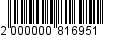 Опубликовать настоящее распоряжение в газете «Майкопские новости» и на официальном сайте Администрации муниципального образования «Город Майкоп».4. Распоряжение «О продаже на аукционе муниципального объекта недвижимости, расположенного по адресу: Республика Адыгея,                         г. Майкоп, ул. 8 Марта, 24» вступает в силу со дня его подписания.Глава муниципального образования «Город Майкоп»                                 			             А.В. НаролинАдминистрация муниципального 
образования «Город Майкоп»Республики Адыгея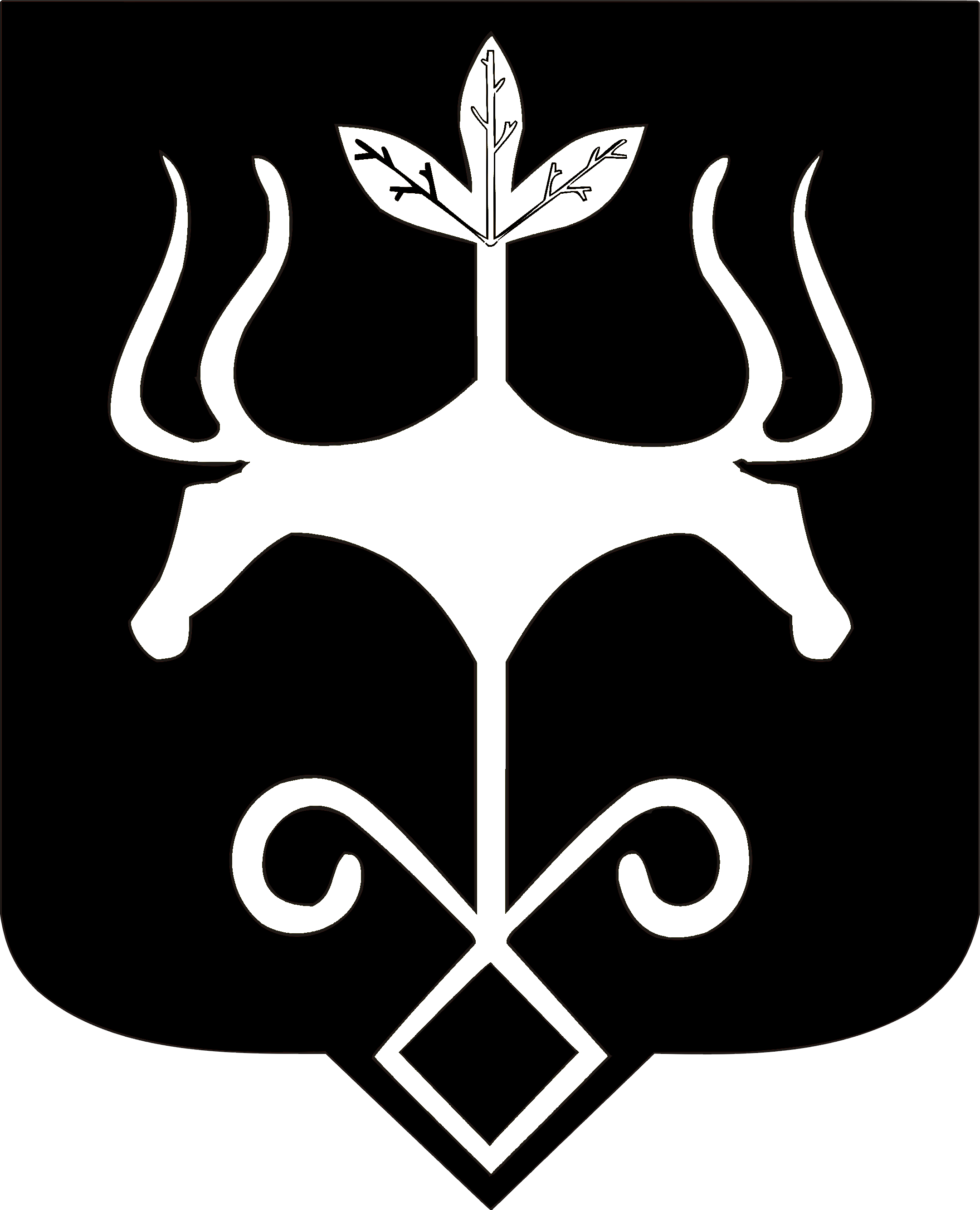 Адыгэ Республикэммуниципальнэ образованиеу «Къалэу Мыекъуапэ» и Администрацие